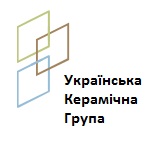 ПРИВАТНЕ АКЦІОНЕРНЕ ТОВАРИСТВО«УКРАЇНСЬКА КЕРАМІЧНА ГРУПА»ідентифікаційний код: 22042269; Україна, 84122, Донецька обл., м. Слов′янськ, вул. Торська, 67Шановні акціонери!ПРИВАТНЕ АКЦІОНЕРНЕ ТОВАРИСТВО «УКРАЇНСЬКА КЕРАМІЧНА ГРУПА» (надалі  «Товариство»),  ідентифікаційний код: 22042269; юридична адреса: Україна, 84122, Донецька обл., м. Слов′янськ, вул. Торська, 67, інформує про проведення річних Загальних зборів акціонерів (надалі – «ЗЗА»).Дата проведення ЗЗА:  	15 квітня 2021 року.Час проведення ЗЗА: 		15:00 година за київським часом.Місце проведення ЗЗА: 	84122, Донецька область, м. Слов’янськ, вул. Торська, 67, Монополія Крона, 2 поверх, зал для конференцій.Реєстрація акціонерів для участі у ЗЗА починатиметься о 14:00 за київським часом та закінчуватиметься о 14:30 за київським часом. Для участі у ЗЗА акціонерам необхідно мати документ, що посвідчує особу; представникам акціонерів – документ, що посвідчує особу та довіреність.Дата складання переліку акціонерів, які мають право на участь у ЗЗА: на 24:00 годину 09 квітня 2021 року.Перелік питань, включених до проекту порядку денного ЗЗА:Обрання лічильної комісії.Обрання Голови та Секретаря Зборів.Звіт Генерального Директора за результатами фінансово-господарської діяльності за 2020 р.Звіт Ревізора за результатами фінансово-господарської діяльності за 2020 р.Прийняття рішення за наслідками розгляду звіту Генерального Директора та Ревізора.Затвердження річної фінансової звітності Товариства за результатами господарської діяльності Товариства за 2020 рік.Розподіл прибутків і збитків Товариства.Затвердження бізнес-плану та кошторису Товариства на 2021 рік.ПРОЕКТИ РІШЕНЬ З ПИТАНЬ, ВКЛЮЧЕНИХ ДО ПРОЕКТУ ПОРЯДКУ ДЕННОГО1. Обрання лічильної комісії.ПРОЕКТ РІШЕННЯ: Обрати лічильну комісію Товариства у складі однієї особи – Нестелєєвої Юлії Олександрівни.2. Обрання Голови та Секретаря Зборів.ПРОЕКТ РІШЕННЯ: Обрати Головою Зборів пана Левіта Віктора Вікторовича та Секретарем Зборів пана Левіта Анатолія Вікторовича.3. Звіт Генерального Директора за результатами фінансово-господарської діяльності за 2020 р.ПРОЕКТ РІШЕННЯ: Звіт Генерального директора Левіта В.В. про підсумки фінансово-господарської діяльності Товариства за 2020 рік затвердити. Роботу колективу Товариства за 2020 рік визнати доброю.4. Звіт Ревізора за результатами фінансово-господарської діяльності за 2020 р.ПРОЕКТ РІШЕННЯ: Звіт Ревізора п.Пархоменко Н.В. про підсумки фінансово-господарської діяльності Товариства за 2020 рік затвердити.5. Прийняття рішення за наслідками розгляду звіту Генерального Директора та Ревізора.ПРОЕКТ РІШЕННЯ: Генеральному директору Товариства Левіту В.В. проаналізувати висновки Ревізора та прийняти їх до уваги при здійсненні фінансово-господарської діяльності Товариства.6. Затвердження річної  фінансової звітності Товариства за результатами господарської діяльності Товариства за 2020 рік.ПРОЕКТ РІШЕННЯ: Річну фінансову звітність Товариства за результатами господарської діяльності за 2020 рік затвердити.                                               7. Розподіл прибутків і збитків Товариства.ПРОЕКТ РІШЕННЯ: Покрити збитки Товариства відповідно до діючого законодавства України.8. Затвердження бізнес-плану та кошторису Товариства на 2021 рік.ПРОЕКТ РІШЕННЯ: Бізнес-план та кошторис Товариства на 2021 рік затвердити. Ознайомитися з матеріалами, необхідними для прийняття рішень з питань Порядку денного ЗЗА, акціонери Товариства можуть починаючи з дати цього повідомлення за адресою: 84122, Донецька область, м. Слов’янськ, вул. Торська, 67, 2 поверх, приймальна генерального директора у робочі дні (понеділок – п’ятниця) та в робочий час (з 9:00 до 18:00), а в день проведення загальних зборів - також у місці їх проведення. Посадова особа, відповідальна за порядок ознайомлення акціонерів з документами: Генеральний директор – Левіт Віктор Вікторович. Контактний телефон: (0626) 66-88-20. Права, надані акціонерам відповідно до вимог статей 36 та 38 Закону України «Про акціонерні товариства», а також строк, протягом якого такі права можуть використовуватися:- ознайомитися з документами, необхідними для прийняття рішень з питань порядку денного (від дати надіслання повідомлення про проведення Зборів до дати проведення Зборів, а також в день проведення зборів);- ознайомитися з проектом договору про викуп Товариством акцій (у разі якщо порядок денний Зборів передбачає голосування з питань, визначених ст. 68 Закону України «Про акціонерні товариства»);- до дати проведення Зборів отримати письмову відповідь на письмові запитання щодо питань, включених до проекту порядку денного загальних зборів та порядку денного загальних зборів;- отримати повідомлення про зміни у порядку денному не пізніше ніж за 10 днів до дати проведення Зборів;- вносити пропозиції щодо питань, включених до проекту порядку денного Зборів (не пізніше ніж за 20 днів до дати проведення Зборів), а також щодо нових кандидатів до складу органів Товариства (не пізніше ніж за 7 днів до дати проведення Зборів). Пропозиції вносяться в порядку, передбаченому ст. 38 ЗУ «Про акціонерні товариства»;- оскаржити рішення Товариства про відмову у включенні його пропозицій до проекту порядку денного.Порядок участі та голосування на загальних зборах за довіреністю: акціонери можуть взяти участь у Зборах особисто або через уповноваженого представника. Представником акціонера - фізичної чи юридичної особи на загальних зборах акціонерного товариства може бути інша фізична особа або уповноважена особа юридичної особи.Довіреність на право участі та голосування на загальних зборах, видана фізичною особою, посвідчується нотаріусом або іншими посадовими особами, які вчиняють нотаріальні дії, а також може посвідчуватися депозитарною установою у встановленому Національною комісією з цінних паперів та фондового ринку порядку. Довіреність на право участі та голосування на загальних зборах від імені юридичної особи видається її органом або іншою особою, уповноваженою на це її установчими документами.Довіреність на право участі та голосування на загальних зборах акціонерного товариства може містити завдання щодо голосування, тобто перелік питань, порядку денного загальних зборів із зазначенням того, як і за яке (проти якого) рішення потрібно проголосувати.Надання довіреності на право участі та голосування на загальних зборах не виключає право участі на цих загальних зборах акціонера, який видав довіреність, замість свого представника.Станом на 22 лютого 2021р., дату складання переліку осіб, яким надсилається повідомлення про проведення Зборів, загальна кількість акцій складає 8 380, голосуючих акцій – 8 380.Адреса веб-сайту, на якому розміщена інформація з проектами рішень щодо кожного з питань, включених до проекту порядку денного, а також інформація, зазначена в ч.4 ст.35 Закону України «Про акціонерні товариства»: http://uaceramica.prat.ua/.Генеральний директор						ПРИВАТНОГО АКЦІОНЕРНОГО ТОВАРИСТВА«УКРАЇНСЬКА КЕРАМІЧНА ГРУПА»                                                                 Левіт В.В.12.03.2021р.ПрАТ “УКРАЇНСЬКА КЕРАМІЧНА ГРУПА”                                                                                                                                                                                                      вул. Торська, 67                                                                                                                                                                                                                  Слов’янськ, Донецька обл.                                                                                                                                                                                                                                 Україна, 84122                                                                                                                                                                                                                     Основні показники фінансово-господарської діяльності ПРИВАТНОГО АКЦІОНЕРНОГО ТОВАРИСТВА «УКРАЇНСЬКА КЕРАМІЧНА ГРУПА» за 2020 рік (тис. грн.):Основні показники фінансово-господарської діяльності ПРИВАТНОГО АКЦІОНЕРНОГО ТОВАРИСТВА «УКРАЇНСЬКА КЕРАМІЧНА ГРУПА» за 2020 рік (тис. грн.):Основні показники фінансово-господарської діяльності ПРИВАТНОГО АКЦІОНЕРНОГО ТОВАРИСТВА «УКРАЇНСЬКА КЕРАМІЧНА ГРУПА» за 2020 рік (тис. грн.):Основні показники фінансово-господарської діяльності ПРИВАТНОГО АКЦІОНЕРНОГО ТОВАРИСТВА «УКРАЇНСЬКА КЕРАМІЧНА ГРУПА» за 2020 рік (тис. грн.):Найменування показникаперіодперіодНайменування показниказвітнийтис.грн.2020 р.попередній тис.грн.2019 р.Усього активів  101 317,999 811,7Основні засоби  (за залишковою вартістю)33 906,825 796,4Запаси 288,5384,5Сумарна дебіторська заборгованість  2 632,73 043,3Гроші та їх еквіваленти 9 686,710 962,9Нерозподілений прибуток (непокритий збиток)53 748,257 684,2Власний капітал 71 332,975 268,9Зареєстрований (пайовий/статутний) капітал 1 164,81 164,8Довгострокові зобов'язання і забезпечення 11 257,211 871,9Поточні зобов'язання і забезпечення 18 727,812 670,9Чистий фінансовий результат: прибуток (збиток) -3 936-5 831,4Середньорічна кількість акцій (шт.) 8 3808 380Чистий прибуток (збиток) на одну просту акцію (грн) -469,7-695,87